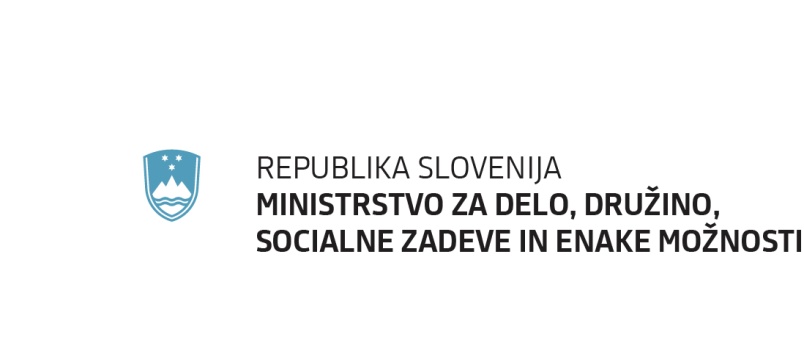 Štukljeva cesta 44, 1000 Ljubljana	T: 01 369 77 00	F: 01 369 78 32 	E:gp.mddsz@gov.si www.mddsz.gov.siPrilogi: predlog sklepamnenjePRILOGANa podlagi drugega odstavka 2. člena Zakona o Vladi Republike Slovenije (Uradni list RS, št. 24/05 – uradno prečiščeno besedilo, 109/08, 38/10 – ZUKN, 8/12, 21/13, 47/13 – ZDU-1G, 65/14 in 55/17) je Vlada Republike Slovenije na seji dne ……. sprejela SKLEPVlada Republike Slovenije je sprejela besedilo odgovora Varuhu človekovih pravic Republike Slovenije v zvezi z nepravilnostmi pri poslovanju Ministrstva za delo, družino, socialne zadeve in enake možnosti.                                                                                   Stojan Tramte                                                                                   GENERALNI SEKRETARPriloga:Odgovor Varuhu človekovih pravic Republike Slovenije v zvezi z nepravilnostmi pri poslovanju Ministrstva za delo, družino, socialne zadeve in enake možnostiPrejme:Varuh človekovih pravic Republike SlovenijeV vednost: Ministrstvo za delo, družino, socialne zadeve in enake možnostiMinistrstvo za financeMinistrstvo za javno upravoSlužba Vlade Republike Slovenije za zakonodajoŠtevilka: 060-34/2017/34Številka: 060-34/2017/34Ljubljana, 20. 2. 2018Ljubljana, 20. 2. 2018//GENERALNI SEKRETARIAT VLADE REPUBLIKE SLOVENIJEGp.gs@gov.siGENERALNI SEKRETARIAT VLADE REPUBLIKE SLOVENIJEGp.gs@gov.siZADEVA: Odgovor Varuhu človekovih pravic Republike Slovenije v zvezi z nepravilnostmi pri poslovanju Ministrstva za delo, družino, socialne zadeve in enake možnosti – predlog za obravnavoZADEVA: Odgovor Varuhu človekovih pravic Republike Slovenije v zvezi z nepravilnostmi pri poslovanju Ministrstva za delo, družino, socialne zadeve in enake možnosti – predlog za obravnavo1. Predlog sklepov vlade:1. Predlog sklepov vlade:1. Predlog sklepov vlade:1. Predlog sklepov vlade:Na podlagi drugega odstavka 2. člena Zakona o Vladi Republike Slovenije (Uradni list RS, št. 24/05 – uradno prečiščeno besedilo, 109/08, 38/10 – ZUKN, 8/12, 21/13, 47/13 – ZDU-1G, 65/14 in 55/17) je Vlada Republike Slovenije na seji dne … sprejela SKLEPVlada Republike Slovenije je sprejela besedilo odgovora Varuhu človekovih pravic Republike Slovenije v zvezi z nepravilnostmi pri poslovanju Ministrstva za delo, družino, socialne zadeve in enake možnosti.Stojan Tramte    generalni sekretarPriloga:Odgovor Varuhu človekovih pravic Republike Slovenije v zvezi z nepravilnostmi pri poslovanju Ministrstva za delo, družino, socialne zadeve in enake možnostiPrejme:Varuh človekovih pravic Republike SlovenijeV vednost: Ministrstvo za delo, družino, socialne zadeve in enake možnostiMinistrstvo za financeMinistrstvo za javno upravoSlužba Vlade Republike Slovenije za zakonodajoNa podlagi drugega odstavka 2. člena Zakona o Vladi Republike Slovenije (Uradni list RS, št. 24/05 – uradno prečiščeno besedilo, 109/08, 38/10 – ZUKN, 8/12, 21/13, 47/13 – ZDU-1G, 65/14 in 55/17) je Vlada Republike Slovenije na seji dne … sprejela SKLEPVlada Republike Slovenije je sprejela besedilo odgovora Varuhu človekovih pravic Republike Slovenije v zvezi z nepravilnostmi pri poslovanju Ministrstva za delo, družino, socialne zadeve in enake možnosti.Stojan Tramte    generalni sekretarPriloga:Odgovor Varuhu človekovih pravic Republike Slovenije v zvezi z nepravilnostmi pri poslovanju Ministrstva za delo, družino, socialne zadeve in enake možnostiPrejme:Varuh človekovih pravic Republike SlovenijeV vednost: Ministrstvo za delo, družino, socialne zadeve in enake možnostiMinistrstvo za financeMinistrstvo za javno upravoSlužba Vlade Republike Slovenije za zakonodajoNa podlagi drugega odstavka 2. člena Zakona o Vladi Republike Slovenije (Uradni list RS, št. 24/05 – uradno prečiščeno besedilo, 109/08, 38/10 – ZUKN, 8/12, 21/13, 47/13 – ZDU-1G, 65/14 in 55/17) je Vlada Republike Slovenije na seji dne … sprejela SKLEPVlada Republike Slovenije je sprejela besedilo odgovora Varuhu človekovih pravic Republike Slovenije v zvezi z nepravilnostmi pri poslovanju Ministrstva za delo, družino, socialne zadeve in enake možnosti.Stojan Tramte    generalni sekretarPriloga:Odgovor Varuhu človekovih pravic Republike Slovenije v zvezi z nepravilnostmi pri poslovanju Ministrstva za delo, družino, socialne zadeve in enake možnostiPrejme:Varuh človekovih pravic Republike SlovenijeV vednost: Ministrstvo za delo, družino, socialne zadeve in enake možnostiMinistrstvo za financeMinistrstvo za javno upravoSlužba Vlade Republike Slovenije za zakonodajoNa podlagi drugega odstavka 2. člena Zakona o Vladi Republike Slovenije (Uradni list RS, št. 24/05 – uradno prečiščeno besedilo, 109/08, 38/10 – ZUKN, 8/12, 21/13, 47/13 – ZDU-1G, 65/14 in 55/17) je Vlada Republike Slovenije na seji dne … sprejela SKLEPVlada Republike Slovenije je sprejela besedilo odgovora Varuhu človekovih pravic Republike Slovenije v zvezi z nepravilnostmi pri poslovanju Ministrstva za delo, družino, socialne zadeve in enake možnosti.Stojan Tramte    generalni sekretarPriloga:Odgovor Varuhu človekovih pravic Republike Slovenije v zvezi z nepravilnostmi pri poslovanju Ministrstva za delo, družino, socialne zadeve in enake možnostiPrejme:Varuh človekovih pravic Republike SlovenijeV vednost: Ministrstvo za delo, družino, socialne zadeve in enake možnostiMinistrstvo za financeMinistrstvo za javno upravoSlužba Vlade Republike Slovenije za zakonodajo2. Predlog za obravnavo predloga zakona po nujnem ali skrajšanem postopku v državnem zboru z obrazložitvijo razlogov:2. Predlog za obravnavo predloga zakona po nujnem ali skrajšanem postopku v državnem zboru z obrazložitvijo razlogov:2. Predlog za obravnavo predloga zakona po nujnem ali skrajšanem postopku v državnem zboru z obrazložitvijo razlogov:2. Predlog za obravnavo predloga zakona po nujnem ali skrajšanem postopku v državnem zboru z obrazložitvijo razlogov:////3.a Osebe, odgovorne za strokovno pripravo in usklajenost gradiva:3.a Osebe, odgovorne za strokovno pripravo in usklajenost gradiva:3.a Osebe, odgovorne za strokovno pripravo in usklajenost gradiva:3.a Osebe, odgovorne za strokovno pripravo in usklajenost gradiva:Špela Isop, namestnica generalne direktoricemag. Valentina Vehovar, vodja Sektorja za pravice iz javnih sredstevMarjetka Kovšca, sekretarkaŠpela Isop, namestnica generalne direktoricemag. Valentina Vehovar, vodja Sektorja za pravice iz javnih sredstevMarjetka Kovšca, sekretarkaŠpela Isop, namestnica generalne direktoricemag. Valentina Vehovar, vodja Sektorja za pravice iz javnih sredstevMarjetka Kovšca, sekretarkaŠpela Isop, namestnica generalne direktoricemag. Valentina Vehovar, vodja Sektorja za pravice iz javnih sredstevMarjetka Kovšca, sekretarka3.b Zunanji strokovnjaki, ki so sodelovali pri pripravi dela ali celotnega gradiva:3.b Zunanji strokovnjaki, ki so sodelovali pri pripravi dela ali celotnega gradiva:3.b Zunanji strokovnjaki, ki so sodelovali pri pripravi dela ali celotnega gradiva:3.b Zunanji strokovnjaki, ki so sodelovali pri pripravi dela ali celotnega gradiva:////4. Predstavniki vlade, ki bodo sodelovali pri delu državnega zbora:4. Predstavniki vlade, ki bodo sodelovali pri delu državnega zbora:4. Predstavniki vlade, ki bodo sodelovali pri delu državnega zbora:4. Predstavniki vlade, ki bodo sodelovali pri delu državnega zbora:mag. Ksenija Klampfer, ministricaBreda Božnik, državna sekretarkaŠpela Isop, namestnica generalne direktoricemag. Valentina Vehovar, vodja Sektorja za pravice iz javnih sredstevMarjetka Kovšca, sekretarkaMarko Bučar, podsekretarmag. Ksenija Klampfer, ministricaBreda Božnik, državna sekretarkaŠpela Isop, namestnica generalne direktoricemag. Valentina Vehovar, vodja Sektorja za pravice iz javnih sredstevMarjetka Kovšca, sekretarkaMarko Bučar, podsekretarmag. Ksenija Klampfer, ministricaBreda Božnik, državna sekretarkaŠpela Isop, namestnica generalne direktoricemag. Valentina Vehovar, vodja Sektorja za pravice iz javnih sredstevMarjetka Kovšca, sekretarkaMarko Bučar, podsekretarmag. Ksenija Klampfer, ministricaBreda Božnik, državna sekretarkaŠpela Isop, namestnica generalne direktoricemag. Valentina Vehovar, vodja Sektorja za pravice iz javnih sredstevMarjetka Kovšca, sekretarkaMarko Bučar, podsekretar5. Kratek povzetek gradiva:5. Kratek povzetek gradiva:5. Kratek povzetek gradiva:5. Kratek povzetek gradiva:Gradivo je odgovor Varuhu človekovih pravic Republike Slovenije v zvezi z nepravilnostmi pri poslovanju Ministrstva za delo, družino, socialne zadeve in enake možnosti.Gradivo je odgovor Varuhu človekovih pravic Republike Slovenije v zvezi z nepravilnostmi pri poslovanju Ministrstva za delo, družino, socialne zadeve in enake možnosti.Gradivo je odgovor Varuhu človekovih pravic Republike Slovenije v zvezi z nepravilnostmi pri poslovanju Ministrstva za delo, družino, socialne zadeve in enake možnosti.Gradivo je odgovor Varuhu človekovih pravic Republike Slovenije v zvezi z nepravilnostmi pri poslovanju Ministrstva za delo, družino, socialne zadeve in enake možnosti.6. Presoja posledic za:6. Presoja posledic za:6. Presoja posledic za:6. Presoja posledic za:a)javnofinančna sredstva nad 40.000 EUR v tekočem in naslednjih treh letihjavnofinančna sredstva nad 40.000 EUR v tekočem in naslednjih treh letihNEb)usklajenost slovenskega pravnega reda s pravnim redom Evropske unijeusklajenost slovenskega pravnega reda s pravnim redom Evropske unijeNEc)administrativne poslediceadministrativne poslediceDAč)gospodarstvo, zlasti mala in srednja podjetja ter konkurenčnost podjetijgospodarstvo, zlasti mala in srednja podjetja ter konkurenčnost podjetijNEd)okolje, vključno s prostorskimi in varstvenimi vidikiokolje, vključno s prostorskimi in varstvenimi vidikiNEe)socialno področjesocialno področjeDAf)dokumente razvojnega načrtovanja:nacionalne dokumente razvojnega načrtovanjarazvojne politike na ravni programov po strukturi razvojne klasifikacije programskega proračunarazvojne dokumente Evropske unije in mednarodnih organizacijdokumente razvojnega načrtovanja:nacionalne dokumente razvojnega načrtovanjarazvojne politike na ravni programov po strukturi razvojne klasifikacije programskega proračunarazvojne dokumente Evropske unije in mednarodnih organizacijNE7.a Predstavitev ocene finančnih posledic nad 40.000 EUR:(Samo če izberete DA pod točko 6.a.)7.a Predstavitev ocene finančnih posledic nad 40.000 EUR:(Samo če izberete DA pod točko 6.a.)7.a Predstavitev ocene finančnih posledic nad 40.000 EUR:(Samo če izberete DA pod točko 6.a.)7.a Predstavitev ocene finančnih posledic nad 40.000 EUR:(Samo če izberete DA pod točko 6.a.)I. Ocena finančnih posledic, ki niso načrtovane v sprejetem proračunuI. Ocena finančnih posledic, ki niso načrtovane v sprejetem proračunuI. Ocena finančnih posledic, ki niso načrtovane v sprejetem proračunuI. Ocena finančnih posledic, ki niso načrtovane v sprejetem proračunuI. Ocena finančnih posledic, ki niso načrtovane v sprejetem proračunuI. Ocena finančnih posledic, ki niso načrtovane v sprejetem proračunuI. Ocena finančnih posledic, ki niso načrtovane v sprejetem proračunuI. Ocena finančnih posledic, ki niso načrtovane v sprejetem proračunuI. Ocena finančnih posledic, ki niso načrtovane v sprejetem proračunuTekoče leto (t)Tekoče leto (t)t + 1t + 2t + 2t + 2t + 3Predvideno povečanje (+) ali zmanjšanje (–) prihodkov državnega proračuna Predvideno povečanje (+) ali zmanjšanje (–) prihodkov državnega proračuna Predvideno povečanje (+) ali zmanjšanje (–) prihodkov občinskih proračunov Predvideno povečanje (+) ali zmanjšanje (–) prihodkov občinskih proračunov Predvideno povečanje (+) ali zmanjšanje (–) odhodkov državnega proračuna Predvideno povečanje (+) ali zmanjšanje (–) odhodkov državnega proračuna Predvideno povečanje (+) ali zmanjšanje (–) odhodkov občinskih proračunovPredvideno povečanje (+) ali zmanjšanje (–) odhodkov občinskih proračunovPredvideno povečanje (+) ali zmanjšanje (–) obveznosti za druga javnofinančna sredstvaPredvideno povečanje (+) ali zmanjšanje (–) obveznosti za druga javnofinančna sredstvaII. Finančne posledice za državni proračunII. Finančne posledice za državni proračunII. Finančne posledice za državni proračunII. Finančne posledice za državni proračunII. Finančne posledice za državni proračunII. Finančne posledice za državni proračunII. Finančne posledice za državni proračunII. Finančne posledice za državni proračunII. Finančne posledice za državni proračunII.a Pravice porabe za izvedbo predlaganih rešitev so zagotovljene:II.a Pravice porabe za izvedbo predlaganih rešitev so zagotovljene:II.a Pravice porabe za izvedbo predlaganih rešitev so zagotovljene:II.a Pravice porabe za izvedbo predlaganih rešitev so zagotovljene:II.a Pravice porabe za izvedbo predlaganih rešitev so zagotovljene:II.a Pravice porabe za izvedbo predlaganih rešitev so zagotovljene:II.a Pravice porabe za izvedbo predlaganih rešitev so zagotovljene:II.a Pravice porabe za izvedbo predlaganih rešitev so zagotovljene:II.a Pravice porabe za izvedbo predlaganih rešitev so zagotovljene:Ime proračunskega uporabnika Šifra in naziv ukrepa, projektaŠifra in naziv ukrepa, projektaŠifra in naziv proračunske postavkeŠifra in naziv proračunske postavkeZnesek za tekoče leto (t)Znesek za tekoče leto (t)Znesek za tekoče leto (t)Znesek za t + 1SKUPAJSKUPAJSKUPAJSKUPAJSKUPAJII.b Manjkajoče pravice porabe bodo zagotovljene s prerazporeditvijo:II.b Manjkajoče pravice porabe bodo zagotovljene s prerazporeditvijo:II.b Manjkajoče pravice porabe bodo zagotovljene s prerazporeditvijo:II.b Manjkajoče pravice porabe bodo zagotovljene s prerazporeditvijo:II.b Manjkajoče pravice porabe bodo zagotovljene s prerazporeditvijo:II.b Manjkajoče pravice porabe bodo zagotovljene s prerazporeditvijo:II.b Manjkajoče pravice porabe bodo zagotovljene s prerazporeditvijo:II.b Manjkajoče pravice porabe bodo zagotovljene s prerazporeditvijo:II.b Manjkajoče pravice porabe bodo zagotovljene s prerazporeditvijo:Ime proračunskega uporabnika Šifra in naziv ukrepa, projektaŠifra in naziv ukrepa, projektaŠifra in naziv proračunske postavke Šifra in naziv proračunske postavke Znesek za tekoče leto (t)Znesek za tekoče leto (t)Znesek za tekoče leto (t)Znesek za t + 1 SKUPAJSKUPAJSKUPAJSKUPAJSKUPAJII.c Načrtovana nadomestitev zmanjšanih prihodkov in povečanih odhodkov proračuna:II.c Načrtovana nadomestitev zmanjšanih prihodkov in povečanih odhodkov proračuna:II.c Načrtovana nadomestitev zmanjšanih prihodkov in povečanih odhodkov proračuna:II.c Načrtovana nadomestitev zmanjšanih prihodkov in povečanih odhodkov proračuna:II.c Načrtovana nadomestitev zmanjšanih prihodkov in povečanih odhodkov proračuna:II.c Načrtovana nadomestitev zmanjšanih prihodkov in povečanih odhodkov proračuna:II.c Načrtovana nadomestitev zmanjšanih prihodkov in povečanih odhodkov proračuna:II.c Načrtovana nadomestitev zmanjšanih prihodkov in povečanih odhodkov proračuna:II.c Načrtovana nadomestitev zmanjšanih prihodkov in povečanih odhodkov proračuna:Novi prihodkiNovi prihodkiNovi prihodkiZnesek za tekoče leto (t)Znesek za tekoče leto (t)Znesek za tekoče leto (t)Znesek za t + 1Znesek za t + 1Znesek za t + 1SKUPAJSKUPAJSKUPAJOBRAZLOŽITEV:/ OBRAZLOŽITEV:/ OBRAZLOŽITEV:/ OBRAZLOŽITEV:/ OBRAZLOŽITEV:/ OBRAZLOŽITEV:/ OBRAZLOŽITEV:/ OBRAZLOŽITEV:/ OBRAZLOŽITEV:/ 7.b Predstavitev ocene finančnih posledic pod 40.000 EUR:/7.b Predstavitev ocene finančnih posledic pod 40.000 EUR:/7.b Predstavitev ocene finančnih posledic pod 40.000 EUR:/7.b Predstavitev ocene finančnih posledic pod 40.000 EUR:/7.b Predstavitev ocene finančnih posledic pod 40.000 EUR:/7.b Predstavitev ocene finančnih posledic pod 40.000 EUR:/7.b Predstavitev ocene finančnih posledic pod 40.000 EUR:/7.b Predstavitev ocene finančnih posledic pod 40.000 EUR:/7.b Predstavitev ocene finančnih posledic pod 40.000 EUR:/8. Predstavitev sodelovanja z združenji občin:8. Predstavitev sodelovanja z združenji občin:8. Predstavitev sodelovanja z združenji občin:8. Predstavitev sodelovanja z združenji občin:8. Predstavitev sodelovanja z združenji občin:8. Predstavitev sodelovanja z združenji občin:8. Predstavitev sodelovanja z združenji občin:8. Predstavitev sodelovanja z združenji občin:8. Predstavitev sodelovanja z združenji občin:Vsebina predloženega gradiva (predpisa) vpliva na:pristojnosti občin,delovanje občin,financiranje občin.Vsebina predloženega gradiva (predpisa) vpliva na:pristojnosti občin,delovanje občin,financiranje občin.Vsebina predloženega gradiva (predpisa) vpliva na:pristojnosti občin,delovanje občin,financiranje občin.Vsebina predloženega gradiva (predpisa) vpliva na:pristojnosti občin,delovanje občin,financiranje občin.Vsebina predloženega gradiva (predpisa) vpliva na:pristojnosti občin,delovanje občin,financiranje občin.Vsebina predloženega gradiva (predpisa) vpliva na:pristojnosti občin,delovanje občin,financiranje občin.Vsebina predloženega gradiva (predpisa) vpliva na:pristojnosti občin,delovanje občin,financiranje občin.NENEGradivo (predpis) je bilo poslano v mnenje: Skupnosti občin Slovenije SOS: NEZdruženju občin Slovenije ZOS: NEZdruženju mestnih občin Slovenije ZMOS: NEGradivo (predpis) je bilo poslano v mnenje: Skupnosti občin Slovenije SOS: NEZdruženju občin Slovenije ZOS: NEZdruženju mestnih občin Slovenije ZMOS: NEGradivo (predpis) je bilo poslano v mnenje: Skupnosti občin Slovenije SOS: NEZdruženju občin Slovenije ZOS: NEZdruženju mestnih občin Slovenije ZMOS: NEGradivo (predpis) je bilo poslano v mnenje: Skupnosti občin Slovenije SOS: NEZdruženju občin Slovenije ZOS: NEZdruženju mestnih občin Slovenije ZMOS: NEGradivo (predpis) je bilo poslano v mnenje: Skupnosti občin Slovenije SOS: NEZdruženju občin Slovenije ZOS: NEZdruženju mestnih občin Slovenije ZMOS: NEGradivo (predpis) je bilo poslano v mnenje: Skupnosti občin Slovenije SOS: NEZdruženju občin Slovenije ZOS: NEZdruženju mestnih občin Slovenije ZMOS: NEGradivo (predpis) je bilo poslano v mnenje: Skupnosti občin Slovenije SOS: NEZdruženju občin Slovenije ZOS: NEZdruženju mestnih občin Slovenije ZMOS: NEGradivo (predpis) je bilo poslano v mnenje: Skupnosti občin Slovenije SOS: NEZdruženju občin Slovenije ZOS: NEZdruženju mestnih občin Slovenije ZMOS: NEGradivo (predpis) je bilo poslano v mnenje: Skupnosti občin Slovenije SOS: NEZdruženju občin Slovenije ZOS: NEZdruženju mestnih občin Slovenije ZMOS: NE9. Predstavitev sodelovanja javnosti:9. Predstavitev sodelovanja javnosti:9. Predstavitev sodelovanja javnosti:9. Predstavitev sodelovanja javnosti:9. Predstavitev sodelovanja javnosti:9. Predstavitev sodelovanja javnosti:9. Predstavitev sodelovanja javnosti:9. Predstavitev sodelovanja javnosti:9. Predstavitev sodelovanja javnosti:Gradivo je bilo predhodno objavljeno na spletni strani predlagatelja:Gradivo je bilo predhodno objavljeno na spletni strani predlagatelja:Gradivo je bilo predhodno objavljeno na spletni strani predlagatelja:Gradivo je bilo predhodno objavljeno na spletni strani predlagatelja:Gradivo je bilo predhodno objavljeno na spletni strani predlagatelja:Gradivo je bilo predhodno objavljeno na spletni strani predlagatelja:Gradivo je bilo predhodno objavljeno na spletni strani predlagatelja:NENE//////////////////10. Pri pripravi gradiva so bile upoštevane zahteve iz Resolucije o normativni dejavnosti:10. Pri pripravi gradiva so bile upoštevane zahteve iz Resolucije o normativni dejavnosti:10. Pri pripravi gradiva so bile upoštevane zahteve iz Resolucije o normativni dejavnosti:10. Pri pripravi gradiva so bile upoštevane zahteve iz Resolucije o normativni dejavnosti:10. Pri pripravi gradiva so bile upoštevane zahteve iz Resolucije o normativni dejavnosti:10. Pri pripravi gradiva so bile upoštevane zahteve iz Resolucije o normativni dejavnosti:10. Pri pripravi gradiva so bile upoštevane zahteve iz Resolucije o normativni dejavnosti:NENE11. Gradivo je uvrščeno v delovni program vlade:11. Gradivo je uvrščeno v delovni program vlade:11. Gradivo je uvrščeno v delovni program vlade:11. Gradivo je uvrščeno v delovni program vlade:11. Gradivo je uvrščeno v delovni program vlade:11. Gradivo je uvrščeno v delovni program vlade:11. Gradivo je uvrščeno v delovni program vlade:NENEmag. Ksenija KlampferMINISTRICAmag. Ksenija KlampferMINISTRICAmag. Ksenija KlampferMINISTRICAmag. Ksenija KlampferMINISTRICAmag. Ksenija KlampferMINISTRICAmag. Ksenija KlampferMINISTRICAmag. Ksenija KlampferMINISTRICAmag. Ksenija KlampferMINISTRICAmag. Ksenija KlampferMINISTRICAPRILOGAOdgovor Varuhu človekovih pravic Republike Slovenije v zvezi z nepravilnostmi pri poslovanju Ministrstva za delo, družino, socialne zadeve in enake možnostiVlada Republike Slovenije je prejela mnenje Varuha človekovih pravic Republike Slovenije (v nadaljnjem besedilu: varuh) v zvezi z odgovorom Vlade Republike Slovenije št. 06100-25/2018/6 z dne 8. 11. 2018 o nepravilnostih pri poslovanju Ministrstva za delo, družino, socialne zadeve in enake možnosti (v nadaljnjem besedilu: MDDSZ) in zaprosilo za stališče. I.Varuh meni, da se Vlada Republike Slovenije odprave zaostankov pri reševanju pritožb v zvezi z delom MDDSZ ne lotevata celostno in nekritično podpira stališče MDDSZ, da je edini razlog za naraščajoče zaostanke kadrovski primanjkljaj. Varuh meni, da večletno naraščanje števila pritožb in zaostanki pri njihovem reševanju niso nastali le zaradi večletnega »objektivnega« naraščanja števila pritožb, ampak tudi organizacije dela v posameznih centrih za socialno delo in na MDDSZ. Reorganizacija centrov za socialno delo je po mnenju varuha dobrodošla, vendar prepozna. Skoraj petletno obdobje od sprejetja prvih (povsem neuspešnih, delnih in nezadostnih) ukrepov do nove, sicer obširne, a negotove ureditve (tudi z uvedbo novega informacijskega sistema) je nesprejemljivo, stanje pa je kritično.II.Vlada Republike Slovenije v zvezi z odpravo zaostankov in ukrepi, navedenimi v odgovoru varuhu št. 06100-25/2018/6 z dne 8. 11. 2018, pri reševanju pritožb v zvezi z delom MDDSZ ugotavlja, kakor je navedeno v nadaljevanju.1. MDDSZ je vse centre za socialno delo (CSD) opozorilo na dosledno upoštevanje zakona, ki ureja splošni upravni postopek, tj. da morajo biti odločbe obrazložene tako, da lahko stranka konkretno odločbo preizkusi in posledično zagotovi učinkovito pravno varstvo strank, ter da se lahko odločba popravi ali dopolni le, dokler ni izdana in odpremljena v ISCSD2, oziroma je popravljanje izdane in odpremljene odločbe mogoče samo v skladu z zakonom, ki ureja splošni upravni postopek.2. Vlada Republike Slovenije je novembra 2018 s sklepom številka 01000-7/2018/4 z dne 8. 11. 2018 izdala soglasje k nadaljevanju posebnega projekta »Odprava zaostankov pri reševanju pritožb na ministrstvu«, in sicer za obdobje od 1. 11. 2018 do 31. 10. 2019, v okviru povečanega obsega dela. Februarja 2019 je Vlada Republike Slovenije s sklepom številka 01000-7/2018/10 o spremembi zgoraj navedenega sklepa povečala obseg sredstev za izvedbo projekta. Zanimanje za delo pri projektu odprave zaostankov je izkazalo 25 javnih uslužbencev, od katerih jih od 1. novembra dela 12, drugi javni uslužbenci pa so začeli delati v januarju 2019. 3. Podatki o nerešenih pritožbah na dan 13. 2. 2019 kažejo, da je 3.895 nerešenih pritožb, za katere je že potekel dvomesečni rok za odločanje po predpisih o splošnem upravnem postopku. Pomanjkanje kadra na MDDSZ na področju pravic iz javnih sredstev, kjer od 1. 11. 2018 delajo le štirje javni uslužbenci, onemogoča učinkovito odpravljanje nastalih zaostankov. Navedeni javni uslužbenci poleg reševanja pritožb opravljajo tudi druga dela, zato je njihova učinkovitost ob povečanju drugega dela ustrezno nižja. Konec decembra 2018 je zato MDDSZ sprejelo ukrep, da se reševanje pritožb prenese tudi na druge direktorate, Direktorat za trg dela in zaposlovanje (reševanje pritožb zoper pravico do državne štipendije) in Direktorat za družino (reševanje pritožb zoper pravico do otroškega dodatka). Januarja 2019 je MDDSZ zaposlilo tri javne uslužbence za določen čas zaradi povečanega obsega dela in enega pripravnika (februarja so zaposlili enega pripravnika, načrtujejo pa še eno zaposlitev za nedoločen čas), ki na Direktoratu za socialne zadeve polni delovni čas rešujejo pritožbe zoper pravice iz javnih sredstev in tako pomagajo odpravljati zaostanke pri reševanju pritožb. Razširil se je krog javnih uslužbencev, ki rešuje pritožbe v okviru projekta »Odprava zaostankov pri reševanju pritožb na ministrstvu« (zdaj je dogovor sklenjen z 22 javnimi uslužbenci).Vlada Republike Slovenije glede na navedeno ocenjuje, da so navedeni ukrepi ustrezni, saj se bo ob približno enakem prilivu pritožb do konca leta 2019 lahko odpravila večina zaostankov pri reševanju pritožb.